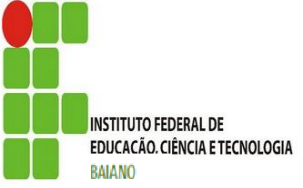 Campus Governador MangabeiraCoordenação de Assuntos Estudantis – CAECLAE – Comissão Local da Assistência EstudantilComissão PNAEENTREVISTA ESTRUTURADAObjetivo: ATUALIZAR INFORMAÇÕES SOCIOECONÔMICAS DOS DISCENTES REGULARMENTE MATRICULADOS NO SEMESTRE 2020.2, PARA O RECEBIMENTO DOS KITS ALIMENTARES DO PNAE E DEMAIS AUXÍLIOS DA ASSISTÊNCIA ESTUDANTIL DO CAMPUS GOVERNADOR MANGABEIRA.Nome:__________________________________________________________RG: __________________                            CPF: _______________________CADÚNICO: ______________________Dados bancários: Banco, Nº Agência, Nº Conta Corrente/Poupança ou Digital:______________________________________________________________________________________________________________________________Celular: (   ) ______________   e-mail: ________________________________Endereço: ____________________________________________________________________________________________________________________________________________________________________________________Curso:1º A (   )     1º B (   )     2º A (   )     2º B (   )   3º (   ) AGROINDÚSTRIA 1º (   ) AGROPECUÁRIA1º A (   )     1º B (   )     2º A (   )     2º B (   )   3º A (   )  3º B (   )  INFORMÁTICA2º (   )   3º (   )  PROEJAMOD I (   )   MOD II   (   )   MOD III   (   ) AGROPECUÁRIA MOD I (   )   MOD II   (   )   MOD III   (   ) ALIMENTOSMOD I (   )   MOD II   (   )   MOD III   (   ) TMSIRENDA FAMILIAR: É o total de todas as rendas (dinheiro) recebidas pelos membros que trabalham e convivem na mesma casa que a(o) estudante (pessoas que moram juntas). As referidas rendas podem ser recebidas através de:Pensões (por morte, pensão alimentícia);Salários;Benefícios de previdência privada ou pública (aposentadoria);Aposentaria FunruralComissões;Rendimentos de trabalho não assalariado;Dinheiro provido de atividades autônomas em geral.Quantas pessoas moram, atualmente, com você?1 (   )     2 (   )      3 (   )      4 (   )      5 (   )      6 (   )     7 (   )     8 (   )     9 (   )     10+(   )Quem são essas pessoas?Pai/padrasto (   )      Mãe/madrasta (   )     Avó/avô (   )     Irmãos (   )     Filhos/enteados (   )    Esposa(o) (   )     Tia(o) (   )      Cunhada(o) (   )       Prima(o) (   )      Parente/agregado (   ) Quais dessas pessoas recebem um, ou mais, desses benefícios governamentais: BOLSA FAMÍLIA, BENEFÍCIO DE PRESTAÇÃO CONTINUADA-BPC/LOAS, AUXÍLIO SAFRA, DEFESO, AUXÍLIO EMERGENCIAL, informe o benefício ou benefícios: ____________________________________________ (Não precisa informar valor)Existe alguma pessoa ou pessoas que mora/moram na mesma casa que você e que tenha RENDA, recebida através de um desses meios:(    ) Pensões (por morte, pensão alimentícia);Valor/quanto recebe? R$_______________ (   ) Aposentadoria de previdência privada ou pública/Funrural;Valor/quanto recebe? R$_______________ (    ) Rendimentos de trabalho não assalariado (faxina, pedreiro, mecânico, cabeleireiro, manicura etc);Valor/quanto recebe? R$_______________(   ) Dinheiro recebido de atividades autônomas, sem carteira assinada, em geral (vendas em feiras livres, em casa, venda de cosméticos, roupas, doces, artesanato, etc.);Valor/quanto recebe? R$_______________(    ) Salários;Valor/quanto recebe? R$_______________(   ) Comissões;Valor/quanto recebe? R$______________Informe as principais despesas mensais da sua família:Água: Valor R$ _____________                     Luz: Valor R$ _____________Internet: Valor R$ _____________                  Alimentação Valor R$ ___________Higiene/limpeza: Valor R$ ____________ Remédios: Valor R$ __________      Aluguel/financiamento imóvel: Valor R$ _____________   Outras despesas: Valor R$ _____________  Caso queira trazer mais informações sobre sua família: problemas de saúde, gravidez, falecimento, desemprego, corte de benefício, enfim, toda e qualquer informação que perceba ser importante para a análise socioeconômica de sua família, pela assistente social, descreva nas linhas abaixo.________________________________________________________________________________________________________________________________________________________________________________________________________________________________________________________________________________________________________________________________________________________________________________________________________________________________________________Declaro que as informações acima são verdadeiras.__________________________________, ______ de maio 2021._____________________________________________________Assinatura da(o) estudante ou responsável